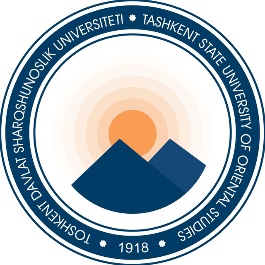 O‘zbekiston RespublikasiOliy ta’lim, fan va innovatsiyalar vazirligiToshkent davlat sharqshunoslik universiteti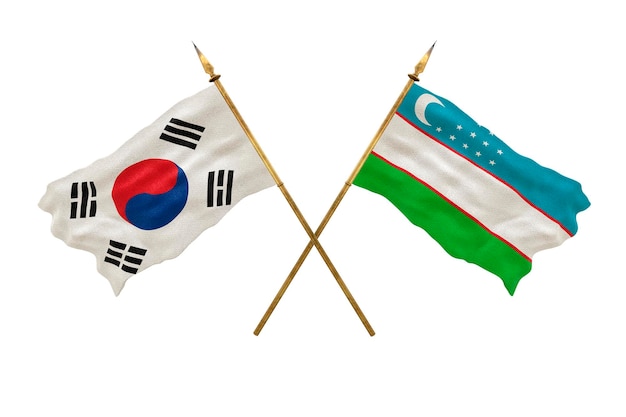 “O‘ZBEKISTON-KOREYA:O‘ZARO HAMKORLIKNING BUGUNGI KUNI VA ISTIQBOLLARI”XALQARO ILMIY-AMALIY ANJUMAN DASTURI	2023-yil, 4-aprel	Toshkent shahriHurmatli_________________________________Sizni 2023-yilning  4-aprel kuni Toshkent davlat sharqshunoslik universitetida o‘tkaziladigan “O‘ZBEKISTON-KOREYA: O‘ZARO HAMKORLIKNING BUGUNGI KUNI VA ISTIQBOLLARI” mavzusidagi ilmiy-amaliy anjumanga taklif etamiz. Anjuman ochilishi va yalpi majlis Toshkent davlat sharqshunoslik universitetining Shahrisabz ko‘chasi 16-uyda joylashgan binosi, 4 qavat, majlislar zalida soat 10:00 da boshlanadi.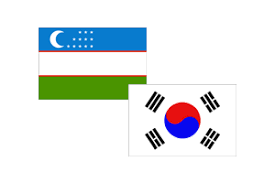 4-aprel 2022-yilKirish10:00-10:10 – Rixsiyeva Gulchexra ShavkatovnaToshkent davlat sharqshunoslik universiteti rektori10:10-10:20 – Kim Hee-SangKoreya Respublikasining O‘zbekistondagi favqulodda va muxtor elchisi10:20-10:30 – Alimov Ravshanbek AzadbekovichO‘zbekiston Respublikasining Oliy Majlis Senati Xalqaro munosabatlar, tashqi iqtisodiy aloqalar, xorijiy investitsiyalar va turizm qo‘mitasi raisi10:30-10:40 – Fozilov G‘ayrat G‘anievichO‘zbekiston Respublikasi tashqi ishlar vazirining o‘rinbosari10:40-10:50 – Jo‘raev Qodir AsadovichO‘zbekiston Respublikasi Oliy Majlisning Xalqaro ishlar va parlamentlararo aloqalar qo‘mitasi raisi o‘rinbosari 10:50-11:00 – Karimov Komiljon Xamidovich Oliy ta’lim, fan va innovatsiyalar vaziri birinchi o‘rinbosari 11:00-11:10 – Pang Chu ManKoreya Respublikasining Toshkentdagi ta’lim markazi direktori11:10-11:20 – Park SunjinKOICA tashkilotining O‘zbekistondagi direktori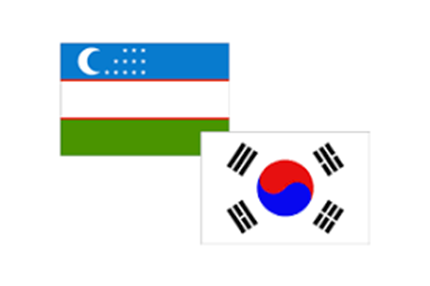 YALPI MAJLISMa’ruzalar:Moderator: Niyazova N.M. 11:20-11:30 - Tursunmuratov Turdimurat Mahamatkulovich Inxa universiteti prorektori. Koreya Respublikasida ta’lim tizimi.11:30-11:40 – Kim Natalya DekxenovnaTDShU, Koreys filologiyasi kafedrasi профессори. Исследования корееведения в Узбекистане11:40-11:50 – Kalanova Dilnoza Temurovna  Koreya Respublikasi, Xonam universiteti professori.  Janubiy Koreyaning "Maxsus chet tillari ta'limini rivojlantirish bo'yicha loyiha"si (O'zbek tili ta'limi asosida)11:50-12:00 – Xamarakulova Gulbaxor Zoxidjon qiziToshkent shahridagi Adju universiteti. Xalqaro taraqqiyotdagi hamkorlikda retsipient davlatdan donor davlat darajasiga erishish tajribasi: Koreya Respublikasi misolida12:00-12:10 – Alimova Laziza AlisherovnaTDShU, Koreya tarixi, madaniyati , siyosati va iqtisodiyoti kafedrasi. Гендерные отношения и гендерная идеология Республики Корея: опыт для Узбекситана12:20-12-30 – Abbasova Dilfuza Karimbek qiziTDShU, Koreys filologiyasi kafedrasi. O‘zbekistonda koreys tili tarixi 12:40 – 12:50 – Bekirova Elzara MuxamedovnaToshkent xalqaro Kimyo universiteti.Влияние K-POP культуры на интерес к изучению корейского языка.12:50 - 13:00– YALPIMAJLISNING YOPILISHI. FOTOSESSIYA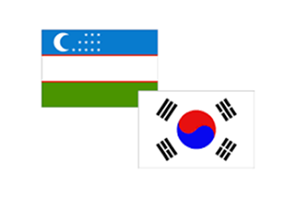 1-ShO‘BA. O‘ZBEKISTON VA KOREYA O‘RTASIDAGI O‘ZARO MANFAATLI HAMKORLIKNING TARIXI VA BUGUNGI KUNI ВЗАИМОВЫГОДНОЕ СОТРУДНИЧЕСТВО МЕЖДУ РЕСПУБЛИКОЙ УЗБЕКИСТАН И РЕСПУБЛИКОЙ КОРЕЯ: ИСТОРИЯ И СОВРЕМЕННОСТЬHISTORY AND PRESENT DAY OF MUTUALLY BENEFICIAL COOPERATION BETWEEN THE REPUBLIC OF UZBEKISTAN AND THE REPUBLIC OF KOREAModerator: Alimova L.A.                                                               Xona: 211Umarov Xayrulla Payzullayevich -  TDShU, s.f.n.,  dotsent.Koreya Respublikasida targ‘ibot masalasi Niyazova Nargiza Muxtarovna - TDShU, PhD., Abduxalilova Sitora Fayzullo qizi - TDShU, magistrant. Koreya Respublikasining energetika siyosatiUbaydullayeva Saodat Fatxullayevna - TDShU, s.f.n.,  dotsent v.b. Сотрудничество стран Центральной Азии по вопросам безопасности с Республикой КореяAlimova Nargiza Muminovna - TDShU, o‘qituvchi. Внешнеполитическая деятельность Республики Корея на современном этапе Xamrakulova Gulbaxor Zoxidjon qizi - Ajou University in Tashkent, ilmiy kotib. Xalqaro taraqqiyotdagi hamkorlikda retsipient davlatdan donor davlat darajasiga erishish tajribasi: Koreya Respublikasi misolidaAkramova Shoira Muxamedaminovna – O‘RFAShI, tadqiqotchi. Из истории межгосударственных отношений КНР и Республики КореяChoi So Young - TDShU, volontyor-o‘qituvch.유네스코 세계문화유산 판소리와 한국 문화 이해 (Понимание корейской культурi с помощью всемирного культурного наследия ЮНЕСКО Пхансори)Alimova Laziza Alisherovna - TDShU, o‘qituvchi. Гендерные отношения и гендерная идеология в Южной КорееQobilova Guljaxon Nozimjon qizi - TDShU, tadqiqotchi.История культуры Кореи в диалоге с культурой Восточных и Западных стран.Nazarqulova Nodira Baxtiyor qizi - TDShU, doktorant.Ikkinchi jahon urushi davrida koreys “ayollar batalyoni” muammosiMurodova Rima Jalolitdinovna, G‘ulomova Muxlisa Nurulla qizi - Toshkent Kimyo Xalqaro universiteti, talabalari.  Ilmiy rahbar – PhD Abbasova D.K. Koreya tarixi va madaniyatini jahon merosi orqali o‘rganishning ahamiyati2-ShO‘BA. INNOVASION IQTISODIYOTNI ShAKLLANTIRIShNING KOREYA RESPUBLIKASI TAJRIBASIОПЫТ РЕСПУБЛИКИ КОРЕЯ ПО ФОРМИРОВАНИЮ ИННОВАЦИОННОЙ ЭКОНОМИКИEXPERIENCE OF THE REPUBLIC OF KOREA IN THE FORMATION OF AN INNOVATIVE ECONOMYModerator: Икрамова М.А.                                                           Xona: 300Aliyevа Nadiraxon Abdumalikovna – ТМИ, PhD, dotsent, Jabborova Sevinch Xusanovna – TMI, talaba. Особенности национальной инновационной системы Республики КореяBekirova Elzara Muxamedovna - Toshkent Kimyo Xalqaro universiteti,  katta o‘qituvchi, Khamidullaev Oybek Ergashevich -Toshkent Kimyo Xalqaro universiteti, talaba. 30 years of the korean automobile industry in UzbekistanIkramova Mehribon Abdushukurovna - TDShU, o‘qituvchi. Koreya Respublikasi sug‘urta tizimining o‘ziga xos xususiyatlari Xabibullaev Komiljon Murodulla o‘g‘li - TDShU, o‘qituvchi. Особенности развития международных трудовых миграционных потоков в странах принимающих рабочих мигрантовJalilova Yulduz Baxtiyаr qizi - TDShU, magistrant.  Ilmiy rahbar – i.f.d. dots. – Ermamatov Sh.J.Yuqori texnologiyali sanoatni rivojlantirishning koreya tajribasiTurlibekova Oygul Ilyos qizi - TDShU, magistrant.  Ilmiy rahbar – i.f.d. dots. – Xolmatov N.BТоргово-экономическое сотрудничество в сфере инвестиций между Республикой Корея и Республикой Узбекистан Karimov Sherzod O‘ktamovich - TDShU, magistrant.  Ilmiy rahbar – i.f.d. dots. – Xolmatov N.BO‘zbekiston va Koreya Respublikasi o‘rtasidagi o‘zaro manfaatli iqtisodiy hamkorlikning ustuvor yo‘nalishlari3-ShO‘BA. TIL, ADABIYOT VA TA'LIM MADANIYAT CРORRAHASIDAЯЗЫК, ЛИТЕРАТУРА И ОБРАЗОВАНИЕ НА ПЕРЕКРЕСТКЕ КУЛЬТУРLANGUAGE, IITERATURE AND EDUCATION AT THE CROSSROADS OF CULTURESModerator: Xakimova B.H.                                                         Xona: 307Abbasova Dilfuza Karimbek qizi. TDShU, PhD, o‘qituvchi, Abduraxmanov Abdumalik - Toshkent Kimyo Xalqaro universiteti, talaba.  Janubiy Koreya ta’lim tizimiKim Tatyana Sergeyevna - TDShU, PhD,  dotsent, Shin Viktoriya Aleksandrovna – TDShU, stajyor-o‘qituvchi. Идиостиль корейского писателя и О Рёна в выражении восприятия другой культуры3. Kim Tatyana Sergeevna - TDShU, PhD,  dotsent, Aliqulova Feruza Abror qizi - USWLU , magistrant.Koreys tilida zid ma’nolilik va uning turlari4. Yunusova Gulshoda Dilshadovna - TDShU, PhD,  dotsent v.b.Koreys tilida jarayonlilik va davomiylikning ifodalanishi5. Hakimova Barno Hakim qizi - TDShU, o‘qituvchi.Pak Vanso hikoyalarida “Ayol” konsepti masalasi va uning ifodalanishi6. Kapayeva Marina Vladimirovna - TDPU, stajyor-o‘qituvchi.Степень изученности фразеологизмов и понятие фразеологизма в Корейской лингвистике7. Olimjonova Asalabonu Ziyodjonovna - USWLU , magistrant. Features of dialects of the Korean language according to the classification8. Rojiboev Ilkhomjon Gayratjon ugli - USWLU , talaba. Ilmiy rahbar – PhD. Abbasova D.K. The study of phrases in Korean linguistics«O‘ZBEKISTON-KOREYA: O‘ZARO HAMKORLIKNING BUGUNGI KUNI VA ISTIQBOLLARI» MAVZUSIDAGI XALQAROILMIY ANJUMANМЕЖДУНАРОДНАЯ НАУЧНО-ПРАКТИЧЕСКАЯ КОНФЕРЕНЦИЯ«УЗБЕКИСТАН-КОРЕЯ: НАСТОЯЩЕЕ И ПЕРСПЕКТИВI СОТРУДНИЧЕСТВА»«UZBEKISTAN-KOREA: CURRENT AND PROSPECTS OF MUTUAL COOPERATION» INTERNATIONAL SCIENTIFIC CONFERENCE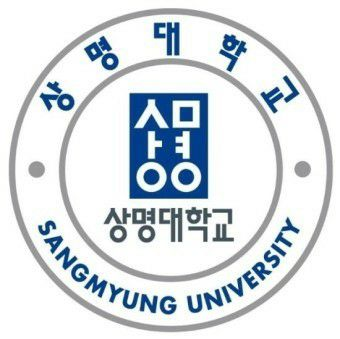 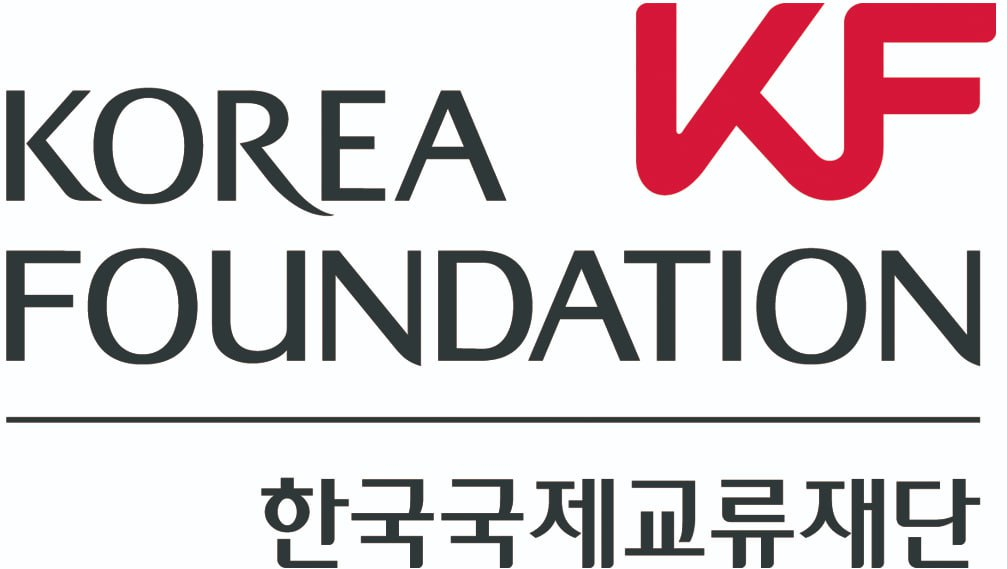 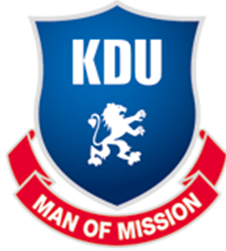 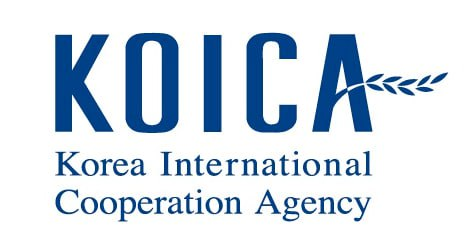 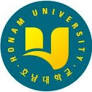 Zoom havolasi: 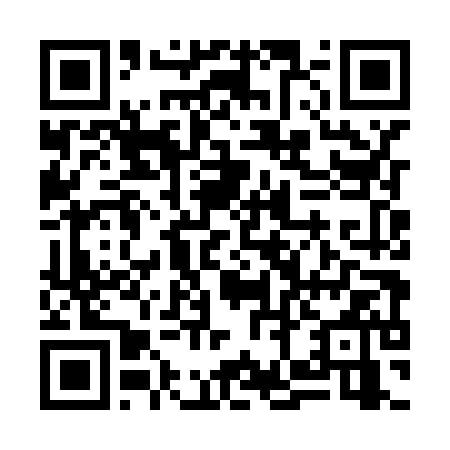 Kirish raqami: 896 0825 8559Kalit: 537704